LO: Solve word problems about place valueEverybody have a go at the medium – if it is too easy, try spicy. You can mix and match too if you like, as long as you have done at least 4 sections. 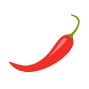 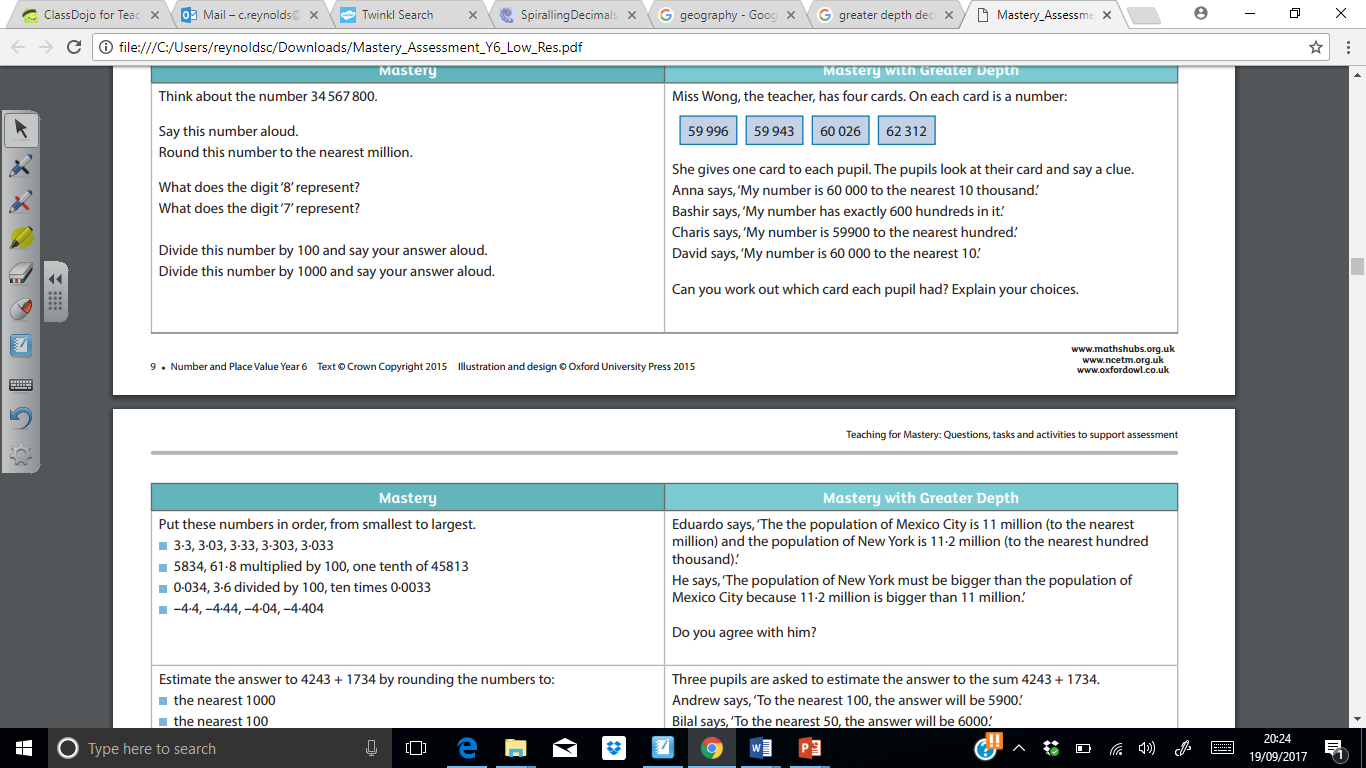 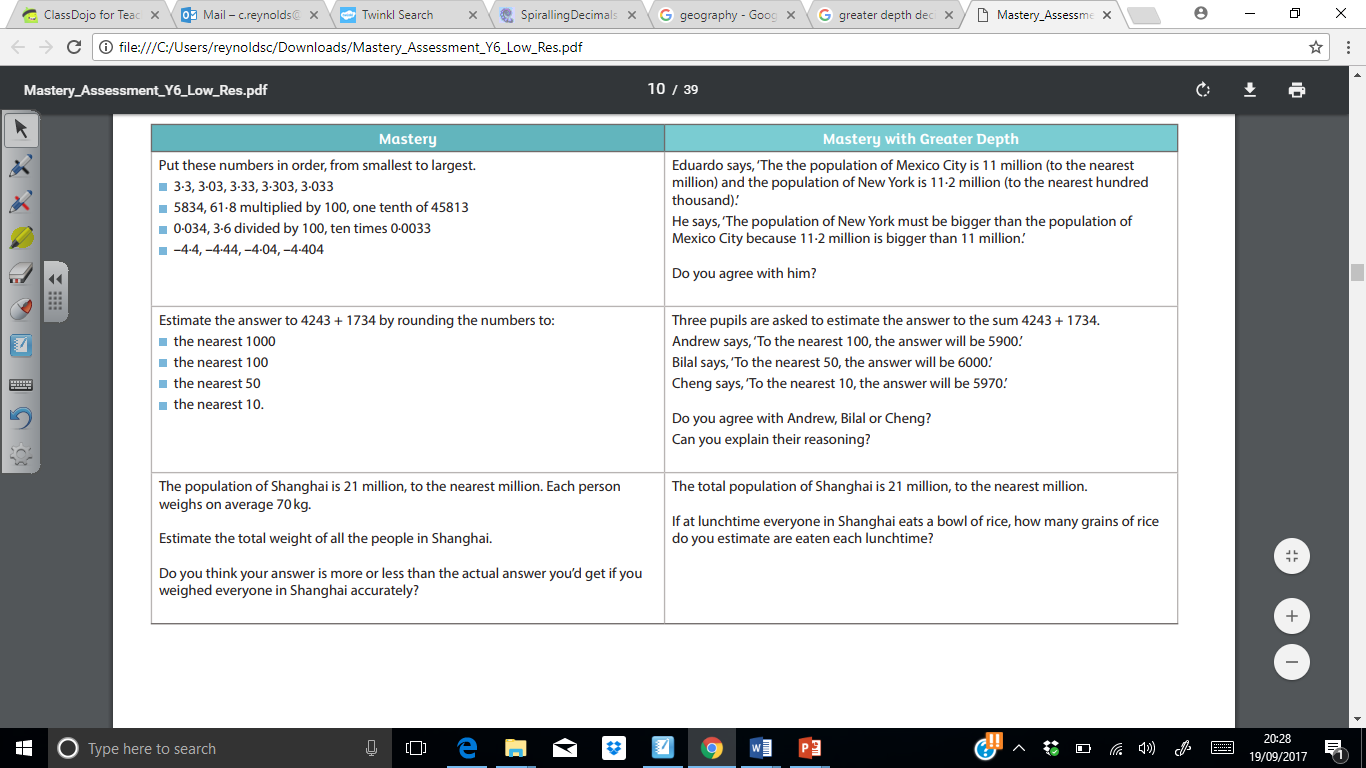 